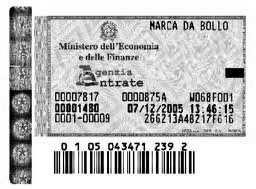 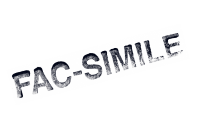 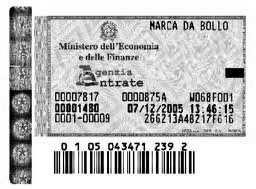 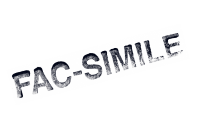 MODELLO DI OFFERTAAlla Città Metropolitana di Genova Direzione Patrimonio e Sviluppo EconomicoServizio PatrimonioPiazzale Mazzini, 216122 GenovaIl sottoscritto  	(specificare nome e cognome, data di nascita, codice fiscale, residenza)con riferimento all’asta ID. IMMOBILI 14 per la “locazione di posti auto scoperti in Genova in Via Redipuglia 80”.dichiara di offrire quale canone mensile di locazione:€ 	, 	(in cifre)( 	) (in lettere).Data, 	 FIRMA DEL DICHIARANTE ______________________ALLEGATO BAVVISO DI ASTA PUBBLICA ID IMMOBILI 14PAGINA 1 DI 1